Table 3: Estimates of pairwise evolutionary divergence between sequences.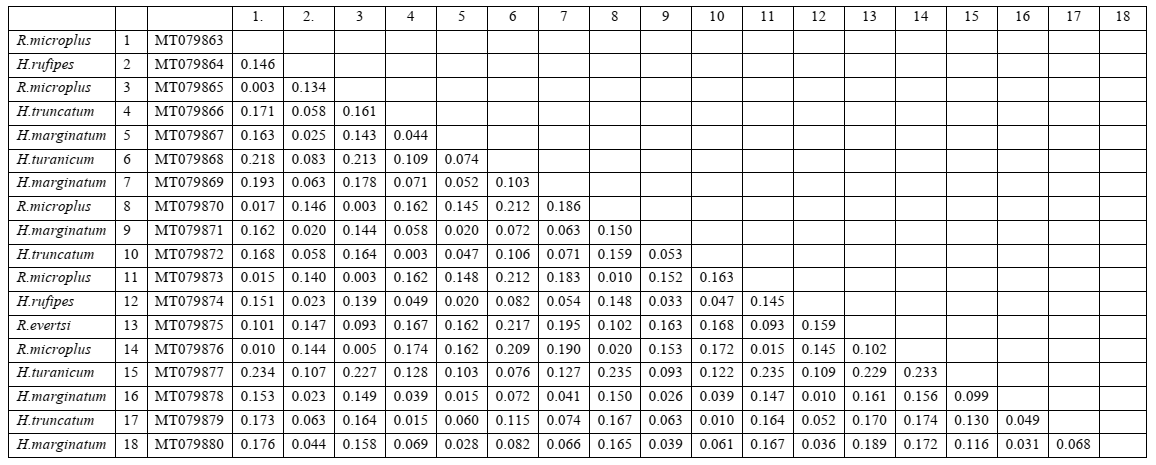 